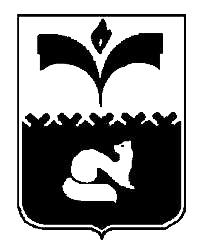 ДУМА ГОРОДА ПОКАЧИХанты-Мансийский автономный округ – ЮграРЕШЕНИЕ        от  25.03.2014 							    №  20О  Положении о наградах ипочетном звании города ПокачиРассмотрев проект решения Думы города Покачи «Об утверждении Положения о наградах и почетном звании города Покачи», руководствуясь частью 4 статьи 4 и пунктом 27 абзаца второго части 1 статьи 19 Устава города Покачи, Дума городаРЕШИЛА:	1. Утвердить Положение  о наградах и почетном звании города Покачи (приложение).          2. Признать утратившими силу:          1) Положение  о наградах и почетных званиях города Покачи, утвержденное решением Думы города Покачи  от 30.04.2013 №36 «О Положении о наградах и почетных званиях города Покачи» (газета «Покачевский вестник»  от 08.05.2013 № 19);2) часть 3 решения Думы города Покачи от 25.09.2013 №91 «О внесении изменений в некоторые решения Думы города» (опубликовано в газете «Покачевский вестник» от 04.10.2013 № 40).	3. Настоящее решение вступает в силу после его  официального опубликования.          4. Опубликовать настоящее решение в газете «Покачевский вестник».  5.  Контроль за выполнением решения возложить на постоянную комиссию Думы города по социальной политике (председатель В.Л. Таненков).                                                                                           Приложение                                                                                       к решению Думы города       от 25.03.2014  № 20Положениео наградах и почетном звании города ПокачиСтатья 1. Общие положения1. Награды города Покачи и почетное звание города Покачи (далее награды, почетное звание) являются высшей формой поощрения жителей города Покачи, организаций и индивидуальных предпринимателей, осуществляющих свою деятельность на территории города Покачи (далее жители, организации и индивидуальные предприниматели), за заслуги в деятельности, направленной на достижение экономического, социального и (или) культурного благополучия населения города Покачи, иных целей, установленных настоящим положением, за высокое профессиональное мастерство и многолетний добросовестный труд.2. Представление к награждению производится на основе следующих принципов:1) равенства условий и единства требований к основаниям и порядку награждения;2)   гласности;3) поощрения жителей исключительно за личные заслуги и достижения.3. Жители, организации и индивидуальные предприниматели могут награждаться:  1) в связи с Днем города Покачи;  2) в связи с профессиональными праздниками;  3) в связи с юбилейной датой организации или работника;  4) в связи с государственными праздниками (День Конституции, День народного единства, День России и другие государственные праздники).4. Юбилейными датами для организаций считаются пять лет их существования и далее каждые последующие пять лет со дня образования; для жителей - 50 лет и далее каждые пять лет со дня рождения.Статья 2. Виды наград и почетное звание города ПокачиНастоящим Положением устанавливаются следующие виды наград и почетное звание:1)  Почетная грамота главы города Покачи;2)  Благодарственное письмо главы города Покачи;3)  Почетная грамота Думы города Покачи;4)  Благодарственное письмо председателя Думы города Покачи;5) Почетный диплом администрации города Покачи «За активную благотворительную и спонсорскую деятельность»;6) Почетный житель города Покачи.Статья 3.   Почетная грамота главы города Покачи1. Почетной грамотой главы города Покачи могут быть награждены жители,   организации и индивидуальные предприниматели:1)  за высокое профессиональное мастерство и многолетний труд; 2)  за особые заслуги в области общественно полезной деятельности; 3) за выдающиеся заслуги в развитии экономики, науки, техники, образования, культуры и искусства, физической культуры и спорта, в охране окружающей среды;4) за активное участие в реализации городских социальных программ и проектов.  2. Награждение Почетной грамотой главы города Покачи за новые заслуги возможно не ранее, чем через три года после предыдущего награждения. 3. Жителям, награжденным Почетной грамотой главы города Покачи, вручается денежная премия в размере пяти тысяч рублей (с учетом налогов). Организации и индивидуальные предприниматели без образования юридического лица при награждении Почетной грамотой главы города Покачи материально не поощряются.Статья 4. Благодарственное письмо главы города Покачи1. Благодарственное письмо главы города Покачи является поощрением и выражением благодарности жителям, организациям города, индивидуальным предпринимателям:за многолетний  добросовестный труд;2) за достижение положительных результатов в труде, науке, творчестве, учебе, спорте;3) за  активное участие в общественной жизни города; 4) за вклад в обеспечение успешной деятельности организаций в развитие отрасли, в социально-экономическое и культурное развитие города;5) за активное участие в решении вопросов местного значения, в подготовке и проведении городских мероприятий и программ.2. При награждении Благодарственным письмом главы города Покачи денежное поощрение не выплачивается.Статья 5. Почетная грамота Думы города Покачи1. Почетной грамотой Думы города Покачи награждаются жители, организации,  индивидуальные предприниматели города Покачи:1) за особые трудовые заслуги перед городом; 2)   за профессионализм; 3)   за преданность избранному делу;  4)   за активное участие в общественной жизни города; 5) за большой вклад в воспитание и обучение молодых сотрудников; 6)   за обеспечение общественной безопасности и спасение людей в чрезвычайных ситуациях; 7)  за внесение значительного вклада в реализацию значимых для города проектов. 2. Награждение Почетной грамотой Думы города за новые заслуги возможно не ранее, чем через три года после предыдущего награждения.3. Жителям, удостоенным Почетной грамоты Думы города Покачи, вручается денежная премия в размере пяти тысяч рублей (с учетом налогов). Организации и индивидуальные предприниматели при награждении Почетной грамотой Думы города Покачи материально не поощряются.Статья 6. Благодарственное письмо председателя Думы города Покачи1. Благодарственным письмом председателя Думы города Покачи награждаются жители, организации и индивидуальные предприниматели:1)  за активное участие в решении вопросов местного значения;   2)  за активное участие в общественной жизни города;   3) за активное участие в организации и проведении городских мероприятий;   4) за высокие производственные, творческие, спортивные и научные достижения;   5) за многолетний добросовестный труд,    6) за обеспечение успешной деятельности организации.2. Решение о награждении Благодарственным письмом Председателя Думы города Покачи принимается в виде постановления Председателя Думы города Покачи и опубликовывается в газете «Покачевский вестник».3. Награждение Благодарственным письмом Председателя Думы города Покачи за новые заслуги возможно не ранее, чем через три года после предыдущего награждения.4. При награждении Благодарственным письмом председателя Думы города Покачи денежное поощрение не выплачивается.Статья 7. Почетное звание «Почетный житель города Покачи»1. Почетное звание «Почетный житель города Покачи» является высшим знаком признательности жителей лицу, имеющему особые заслуги и внесшему выдающийся вклад в развитие города, защиту его среды и укрепление его авторитета в Ханты - Мансийском автономном округе - Югре и Российской Федерации. 2. Почетного звания «Почетный житель города Покачи» могут быть удостоены жители, прожившие и проработавшие в городе не менее 20 лет, пользующиеся всеобщей известностью и уважением, награжденные Почетной грамотой главы города Покачи, Думы города Покачи. 3. Присвоение почетного звания «Почетный житель города Покачи» производится один раз в пять лет, и в последующие годы, через каждые пять лет. 4. Присвоение почетного звания «Почетный житель города Покачи» одному лицу производится только один раз. 5. Почетное звание «Почетный житель города Покачи» может присваиваться посмертно. 6. Почетное звание «Почетный житель города Покачи» присваивается решением Думы города Покачи. 7. Жителям, которым присваивается почетное звание «Почетный житель города Покачи», вручается денежное вознаграждение в размере 10 тысяч рублей.8. Жителям, которым присвоено почетное звание «Почетный житель города Покачи»: 1) ежегодно, пожизненно, к празднованию Дня города выдается денежное вознаграждение в размере 10 тысяч рублей; 2) предоставляется право бесплатного проезда в общественном транспорте на внутригородских и пригородных маршрутах (кроме такси).9. С письменного согласия Почетного жителя города Покачи (в случае присвоения звания посмертно - согласия близких родственников), на основании решения Думы города Покачи, его именем может быть названа вновь образованная улица (сквер, площадь, парк, учреждение) города, где устанавливается мемориальная доска, посвященная данному Почетному жителю города Покачи.Статья 8. Почетный диплом администрации города Покачи «За активную благотворительную и спонсорскую деятельность»1. Почетным дипломом администрации города Покачи «За активную благотворительную и спонсорскую деятельность» награждаются индивидуальные предприниматели, организации города Покачи за активную благотворительную и спонсорскую деятельность на территории города.   2. Почетный диплом администрации города Покачи «За активную благотворительную и спонсорскую деятельность» подписывается главой города Покачи.Статья 9. Порядок оформления документов на лиц, представленных к наградам и почетным званиям1. Документы для награждения Почетной грамотой главы города Покачи, Благодарственным письмом главы города Покачи, Почетным дипломом администрации города Покачи «За активную благотворительную и спонсорскую деятельность» и о присвоении почетного звания «Почетный житель города Покачи» оформляются в организациях, индивидуальными предпринимателями и направляются для рассмотрения в администрацию города.2. Документы для награждения Почетной грамотой Думы города Покачи и Благодарственным письмом председателя Думы города Покачи оформляются в организациях, индивидуальными предпринимателями и направляются для рассмотрения в Думу города Покачи.3. Для представления к наградам и почетным званиям жителей и индивидуальных предпринимателей в соответствующие органы местного самоуправления направляются следующие документы:1) ходатайство о награждении, подписанное руководителем организации и заверенное печатью организации (представляется не позднее 30 дней до предполагаемого дня, в который будет производиться награждение; ходатайство о присвоении почетного звания «Почетный житель города Покачи» направляется не позднее 01 мая года, в котором присваивается это почетное звание);2) протокол решения коллектива организации по месту работы (предыдущему месту работы) или рекомендации представляющей организации;3) биографические сведения о кандидате, представляемом к наградам (приложение 3);4)   характеристика выдвигаемого кандидата;5)  сведения об  имеющихся у лица наградах, почетных званиях и иных поощрениях.4. Помимо документов, предусмотренных частью 3 настоящей статьи, в случае поступления ходатайств о награждении с формулировками: «за выдающийся вклад в развитие города», «особые заслуги в области общественно полезной деятельности», а также с формулировкой, предусматривающей особые заслуги в иных сферах деятельности, способствующих развитию города, ходатайствующее лицо должно представить документы, подтверждающие внесение личного вклада в развитие города и описывающие результаты, достигнутые непосредственно городом Покачи при его участии.5. Помимо документов, предусмотренных частью 3 настоящей статьи, в случае поступления ходатайств о награждении жителей с формулировкой «за обеспечение общественной безопасности и спасение людей в чрезвычайных ситуациях» ходатайствующее лицо должно представить документы, подтверждающие участие в разрешении ситуации, потребовавшей мужества, смелости и отваги при защите жизни и здоровья людей, в результате чего были предотвращены гибель человека, или преступные действия.6. Для представления к наградам города организаций в соответствующие органы местного самоуправления города Покачи направляются документы, в которых содержатся следующие сведения: а) полное наименование организации (в соответствии с учредительными документами организации);б)    фамилия, имя, отчество, должность руководителя;в)    справка, которая включает в себя краткую историографию;г)    сведения об уже имеющихся наградах и почетных званиях;д) событие, в связи с которым организация представляется к награждению (подписывается руководителем и заверяется печатью);е) архивная справка об основании организации (представляется в случае награждения в честь юбилея организации);ж) фамилия, имя, отчество и номер контактного телефона исполнителя.7. С ходатайством о награждении  Почетной грамотой главы города Покачи, Почетной грамотой Думы города Покачи могут обращаться депутаты Думы города Покачи, заместители главы администрации города Покачи, управляющий делами администрации города Покачи, руководители организаций и индивидуальные предприниматели.8. Почетной грамотой главы города Покачи, Почетной грамотой Думы города Покачи могут быть награждены жители, прожившие и проработавшие в городе не менее пяти лет, а также учащиеся образовательных организаций города.9. Благодарственным письмом главы города Покачи, Благодарственным письмом председателя Думы города Покачи могут быть награждены жители, прожившие и проработавшие в городе не менее трех лет, а также учащиеся образовательных организаций города.10. Каждая организация или индивидуальные предприниматели вправе подать в течение календарного года ходатайства о награждении наградами своих работников из расчета не более двух наград на каждых 100 работающих (обучающихся), или не более одной награды в год для организаций города Покачи с численностью до 100 работающих (обучающихся).11. Глава города Покачи, председатель Думы города Покачи могут дополнительно представить к награждению кандидатов без учета требований пункта 2 части 3 настоящей статьи и части 3 статьи 7.Статья 10. Порядок  рассмотрения представлений к награждению1. Ходатайства о присвоении почетного звания и/или наград направляются соответствующими органами местного самоуправления, получившими такие документы, для проведения оценки содержания сведений, содержащихся в этих документах в комиссию по наградам и почетным званиям города Покачи (далее комиссия). 2. Комиссия рассматривает представленные документы в соответствии с порядком, установленным постановлением администрации города Покачи.3. Решения о награждении или присвоении звания принимаются главой города, Думой города, председателем Думы города на основании рекомендаций комиссии.4. Решения о награждении Почетной грамотой главы города Покачи, Благодарственным письмом главы города Покачи принимаются главой города Покачи и оформляется постановлением главы города Покачи.5. Решения о награждении Почетной грамотой Думы города Покачи, о присвоении звания «Почетный житель города Покачи» принимаются Думой города Покачи.6. Все решения о награждении и о присвоении почетного звания опубликовываются в газете «Покачевский вестник».Статья 11.  Вручение наград и нагрудных знаков1. Вручение наград и нагрудных знаков происходит в торжественной обстановке на заседании Думы города Покачи или во время проведения торжественных городских праздничных мероприятий, или во время проведения мероприятий, которые в соответствии с настоящим Положением явились основанием для представления к награждению наградами города Покачи.2. Вручение наград и нагрудных знаков осуществляется в торжественной обстановке в присутствии общественности, в срок, не позднее одного месяца со дня опубликования решения о присвоении наград и почетного звания.3. Вручение наград и нагрудных знаков производится лично награждаемому жителю. В исключительных случаях, при наличии уважительных причин, в результате которых невозможно личное присутствие награждаемого, награды и нагрудные знаки могут быть вручены другому лицу по доверенности награждаемого. 4. Вручение наград производится главой города Покачи, председателем Думы города Покачи или по их поручению одним из заместителей главы администрации города Покачи, одним из депутатов Думы города Покачи.5. Жителям, которым присваивается почетное звание «Почетный житель города Покачи», глава города Покачи и/или председатель Думы города Покачи во время празднования юбилейного Дня города в торжественной обстановке вручают:1) нагрудный знак «Почетный житель города Покачи» (приложение 1);2) удостоверение к нагрудному знаку «Почетный житель города Покачи» (приложение 2);3)  денежное вознаграждение в размере 10 тысяч рублей.Статья 12. Заключительные положения1. В случае утраты награды, нагрудного знака к почетному званию «Почетный житель города Покачи» и удостоверения к нему в результате стихийного бедствия либо при других особых обстоятельствах, когда не было возможности предотвратить утрату, по ходатайству граждан, утративших награды, нагрудные знаки к почетным званиям и  удостоверения к ним, по решению комиссии города Покачи по наградам и почетным званиям выдаются дубликаты.2. Оформление и ведение наградной документации в отношении Благодарственных писем главы города Покачи, Почетных грамот главы города Покачи, Почетных дипломов администрации города Покачи «За активную благотворительную и спонсорскую деятельность», оформление и ведение наградной документации в отношении лиц, удостоенных почетного звания «Почетный житель города Покачи», регистрацию награжденных этими наградами осуществляет администрация города Покачи.3. Оформление и ведение наградной документации в отношении Благодарственных писем председателя Думы города Покачи, Почетных грамот Думы города Покачи, регистрацию награжденных этими наградами осуществляет Дума города Покачи.4. Финансирование расходов по изготовлению бланков Почетных грамот и иных расходов, связанных с реализацией настоящего Положения, производится за счет средств местного бюджета города в пределах лимитов бюджетных обязательств, предусмотренных на эти цели соответствующими органами местного самоуправления.5. Количество лиц, награжденных Почетной грамотой главы города Покачи или Почетной грамотой Думы города Покачи, в соответствующем финансовом году не может быть более количества премий, которые могут быть выплачены таким лицам в соответствующем финансовом году.ОПИСАНИЕ ЗНАКА«ПОЧЕТНЫЙ ЖИТЕЛЬ ГОРОДА ПОКАЧИ»Знак «Почетный житель города Покачи» представляет собой медаль золотистого цвета в форме круга диаметром 32 мм с выпуклым бортиком с обеих сторон (5 мм) зеленого цвета.В центре медали рельефное изображение герба города Покачи.В верхней части круга по бортику располагается рельефная надпись «Почетный житель города Покачи». В нижней части круга по бортику - серебряный венок из дубовых и лавровых ветвей.Медаль с помощью ушка и кольца соединяется с прямоугольной металлической колодкой, обтянутой шелковой лентой цветов флага города Покачи.На оборотной стороне колодки имеется приспособление для крепления знака к одежде.Серебряный лавровый венок означает достойное воздаяние награжденному за заслуги перед городом. Зеленый цвет ободка символизирует процветание и богатство края.Знак изготавливается из металлов, имитирующих серебро и золото.ОПИСАНИЕ УДОСТОВЕРЕНИЯ К ЗНАКУ«ПОЧЕТНЫЙ ЖИТЕЛЬ ГОРОДА ПОКАЧИ»Удостоверение к знаку «Почетный житель города Покачи» размером 150 мм на 100 мм (в развернутом виде) выполнено из плотного картона, лицевая сторона красно-бордового цвета. На лицевой стороне удостоверения по оси симметрии расположены герб города Покачи (в верхней части) и надписи «Муниципальное образование Ханты-Мансийского автономного округа - Югры город Покачи», «Удостоверение к знаку «Почетный житель города Покачи» (в нижней части). Герб и надпись напечатаны буквами золотого цвета.На развороте удостоверения в левой части по оси симметрии помещено изображение нагрудного знака «Почетный житель города Покачи».В правой части разворота удостоверения по оси симметрии располагается текст: «Фамилия», «Имя», «Отчество», «награжден знаком «Почетный житель города Покачи».Внизу располагаются слова «Глава города Покачи» (подпись заверяется печатью), «Председатель Думы города Покачи (подпись заверяется печатью)», «Решение Думы города Покачи от ______________ № ____».УДОСТОВЕРЕНИЕк знаку «Почетный житель города Покачи»БИОГРАФИЧЕСКИЕ СВЕДЕНИЯо выдвигаемом кандидате к награде или присвоениюПочетного звания города Покачис кратким описанием его достижений и заслуг________________________________________________________________________________________________________ (наименование награды)1.Фамилия__________________________________________________имя, отчество________________________________________________2.  Должность, место работы __________________________________________________________________________________________________________________________________________________________________________________________(точное наименование предприятия, учреждения, организации)3. Пол__________    4. Дата рождения ___________________________                                                                                                          (число, месяц, год)5. Место рождения _________________________________________________________________________________________________________(республика, край, область, округ, город, район, поселок, деревня)6. Образование ______________________________________________7. Общий стаж работы __________ 8.  Стаж работы в отрасли_______9. Домашний адрес ____________________________________________________________________________________________________________________________Паспорт  серия _______________№_____________________________Выдан  ____________________________________________________________________________________________________________________________(дата выдачи, наименование органа, выдавшего паспорт)Прописка ____________________________________________________________________________________________________________________________(только для награждения почетной грамотой)ИНН  в налоговой  инспекции ______________________________________________________________№ страхового пенсионного свидетельства Государственного страхования ______________________________________________________________10. Трудовая деятельность (включая учебу в высших и средних  учебных заведениях, военную службу) Глава города ПокачиР.З. Халиуллин_____________________Председатель Думы города Покачи Н.В. Борисова __________________________________Приложение 1к Положению о наградах  и  почетном звании                     города Покачи, утвержденному           решением   Думы   города   Покачи                               от 25.03.2014 №20  Приложение 2к Положению о наградах  и  почетном звании города Покачи, утвержденному     решением   Думы   города   Покачи                                 от 25.03.2014№20Гербгорода ПокачиМуниципальное образование Ханты – Мансийского автономного округа - Югрыгород ПокачиУДОСТОВЕРЕНИЕИзображение знака«Почетный жительгорода Покачи»ПЕТРОВНИКОЛАЙВАСИЛЬЕВИЧнагражден знаком«Почетный жительгорода Покачи»ПЕТРОВНИКОЛАЙВАСИЛЬЕВИЧнагражден знаком«Почетный жительгорода Покачи»Изображение знака«Почетный жительгорода Покачи»Глава городаХалиуллин Р.З.__________Председатель Думы городаПокачи Н.В. Борисова __________Изображение знака«Почетный жительгорода Покачи»Решение Думы города Покачи от ___________ № _____Решение Думы города Покачи от ___________ № _____Приложение 3к Положению о наградах  и  почетном звании города Покачи, утвержденному     решением   Думы   города   Покачи                              от 25.03.2014 №20Месяц и годМесяц и годДолжность с указанием организацииМесто нахождения организацииПоступленияУвольнениеДолжность с указанием организацииМесто нахождения организации